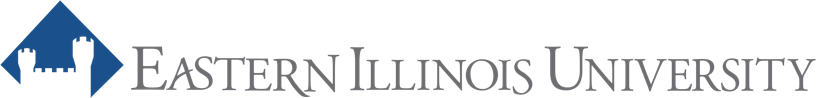 Student Learning Outcomes (SLOs) Report for Non-Accredited Programs(updated 9/19/23)Program Type:		Non-Accredited Program		Program Name:Submitted By:Email:	Submission Date:		Review Cycle:		Even Year 				Odd YearReview Round:	Round A (Associate Dean review)Round B (Associate Dean + VPAA review)All SLO reports are archived here: https://www.eiu.edu/assess/majorassessment.phpDUE: October 15th to your Associate Dean or designeeEach academic program is expected to prepare a Summary of the Assessment Data by Student Learning Outcome. This summary may take the form of a chart or other means of presentation that describes the annual data collected, when it is collected, in which course(s), through which assignment or activity, and by whom. This summary should clearly indicate what the program seeks to discover in its students’ learning. The summary should correspond to the record-keeping documents maintained by the academic program. Program Name: PART 1. OVERVIEW OF STUDENT LEARNING OUTCOMES AND MEASURESPART 2. IMPROVEMENTS AND CHANGES BASED ON ASSESSMENT Provide a short summary (1-2 paragraphs) or bulleted list of any curricular actions (revisions or additions) that were approved over the past two years as a result of reflecting on the student learning outcomes data. Are there any additional future changes, revisions, or interventions proposed or still pending? Provide a brief description or bulleted list of any improvements (or declines) observed/measured in student learning. Be sure to mention any intervention made that has not yet resulted in student improvement (if applicable).C. HISTORY OF DATA REVIEW OVER THE PAST TWO YEARSPlease document annual faculty and committee engagement with the assessment process (such as the review of outcomes data, revisions/updates to assessment plan, and reaffirmation of SLOs).Dean Review and FeedbackDean or designee 						 Date VPAA Office Review and Feedback (for “Round B” SLO report only)VPAA or designee 						Date Student Learning Outcome (SLO)What measures and instruments are you using? This could be an oral or written exam, a regularly assigned paper, a portfolio—administered early and later in coursework.How are you using this info to improve student learning? What are you hoping to learn from your data? Include target score(s) and results, and specify whether these were met, not met, or partially met for each instrument.Does your SLO correspond to an undergraduate learning goal (ULG): writing, speaking, quantitative reasoning, critical thinking, responsible citizenship?Date of annual (or periodic) reviewIndividuals or groups who reviewed the assessment planResults of the review (i.e., reference proposed changes from any revised SLOs or from point 2.A. curricular actions)